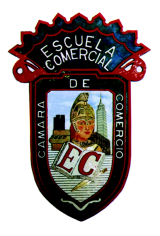 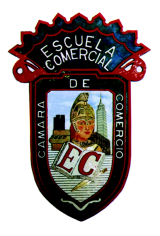 TEMA DEL DIA 01 NOV – CLASE 34 -   Otras Clasificaciones del turismo OBJETIVO: El alumno conocerá otros tipos de clasificaciones que se dá al turistaINSTRUCCIONES.Lee la información que se te envía, analízala y subraya lo más importante.  Las preguntas que se indican al final se contestarán en clase   . La clase será más explícita Las funciones de cada organismo será explicada con detalle en clase. Desarrollo del tema:Los diferentes ámbitos de clasificación en los que se puede dividir el turismo. La importancia de conocerlos todos nos llevará a lograr que los viajeros hagan realidad lo que esperan al planear sus vacaciones o viajes de negocios, culturales, religiosos, deportivos, etc.¿De qué manera podemos clasificar el turismo? Para efectos de su estudio la actividad turística puede dividirse de varias maneras según sean las características que se utilicen como referencia. Aquí veremos 2 principales clasificaciones:Por su forma el turismo se puede clasificar en: 1. Ámbito geográfico: a. Nacional  o Doméstico       b. Internacional      c. Intrarregional 2. Por su organización: a. Turismo organizado   b. Turismo no organizado 3. Por su duración: a. Excursionistas        b. Turistas: estancia corta, mediana largael alumno deberá hacer un mapa semántico al final de esta clase TEMA 02 de Nov –  Clase  35  Se continua con otros tipos de turismo Otros tipos de Turismo 4. Edad: a. Niños    b. Adolescentes       c. Adultos 5. Medio de transporte: a. Terrestre      b. Acuático     c. Aéreo6. Volumen e ingresos:  a. Social   b. Masivo     c. Selectivo 7. Escalas de viaje: a. Directo      b.  Conexión y escalas  8. Otras formas: a. Individual b. Familiar c. Grupal Preguntas de las 2 clases :indica las primeras 2 clasificaciones del turismoindica la clasificación por su ámbito geográficosu clasificación por su duraciónpor su medio de transportepor sus escalasTEMA 02 de Nov –  Clase  36  Turismo Cultural  y Naturista  Según el tipo de turismo  lo podemos clasificar en   Turismo cultural.  Deportivo - De placer - De negocios - De salud - De congresos y convenciones.  Naturalista: de acuerdo a 5 grandes rubros: Según el motivo de viaje. En esta clasificación como su nombre lo dice tenemos que identificar el motivo que induce al turista a viajar o el propósito de su visita al lugar.  Turismo vacacional, el turismo especializado (por ejemplo el turismo de aventura, científico, etc.) El turismo de afinidad (turismo religioso, profesional, etc.) Según la forma de viaje : Independientemente del destino o de la forma que se elija de viajar. Turismo individual y el turismo d grupo.Según el tipo de viaje: Turismo independiente (la persona adquiere de forma directa los servicios y turismo organizado (adquiere en una sola compra todos los servicios por un precio global con un experto; la Agencia de viajes      Se hará al final clase práctica con preguntas y respuesta, por equipo para que ellos mismos     Enseñen y a la vez aprendan,TEMA 03 de Nov –  Clase  37 y 38   Turismo Cultural  y Naturista  Según el tipo de operación: Turismo receptivo (proviene del extranjero) turismo emisivo (tiene su origen en el lugar donde se encuentra la empresa turística). Turismo Nacional Turismo Local       Esta clase se explicará en forma extensa, haciendo un ejercicio real, por ejemplo:    Elije el tipo de turismo del que se trata:Un parisino viene a la ciudad de México a pasearUn Yucateco, visita Chichen ItzáX alumna de la ECCC, va a Grecia a un tour    Y  será de 10  incisos.Según la permanencia en el lugar de destino: turismo Normal (mantiene una permanencia corta en el lugar de destino) yTurismo residencial o de estadía (mantiene una mayor permanencia en el lugar  Contesta las preguntas:Indica  la clasificación por su tipo de turismo Explica detalladamente los 5 tipos de turismo según su clasificación naturista.¿Porque es tan importante que un extranjero llegue a la México?Grupos: 41-A  CLASES 34 AL 38  Fecha : 1,2,Y 3 DE NOV Profra. Sandra Luz Guadarrama Esqueda- Lic. En Turismo 